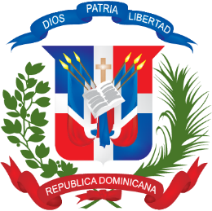 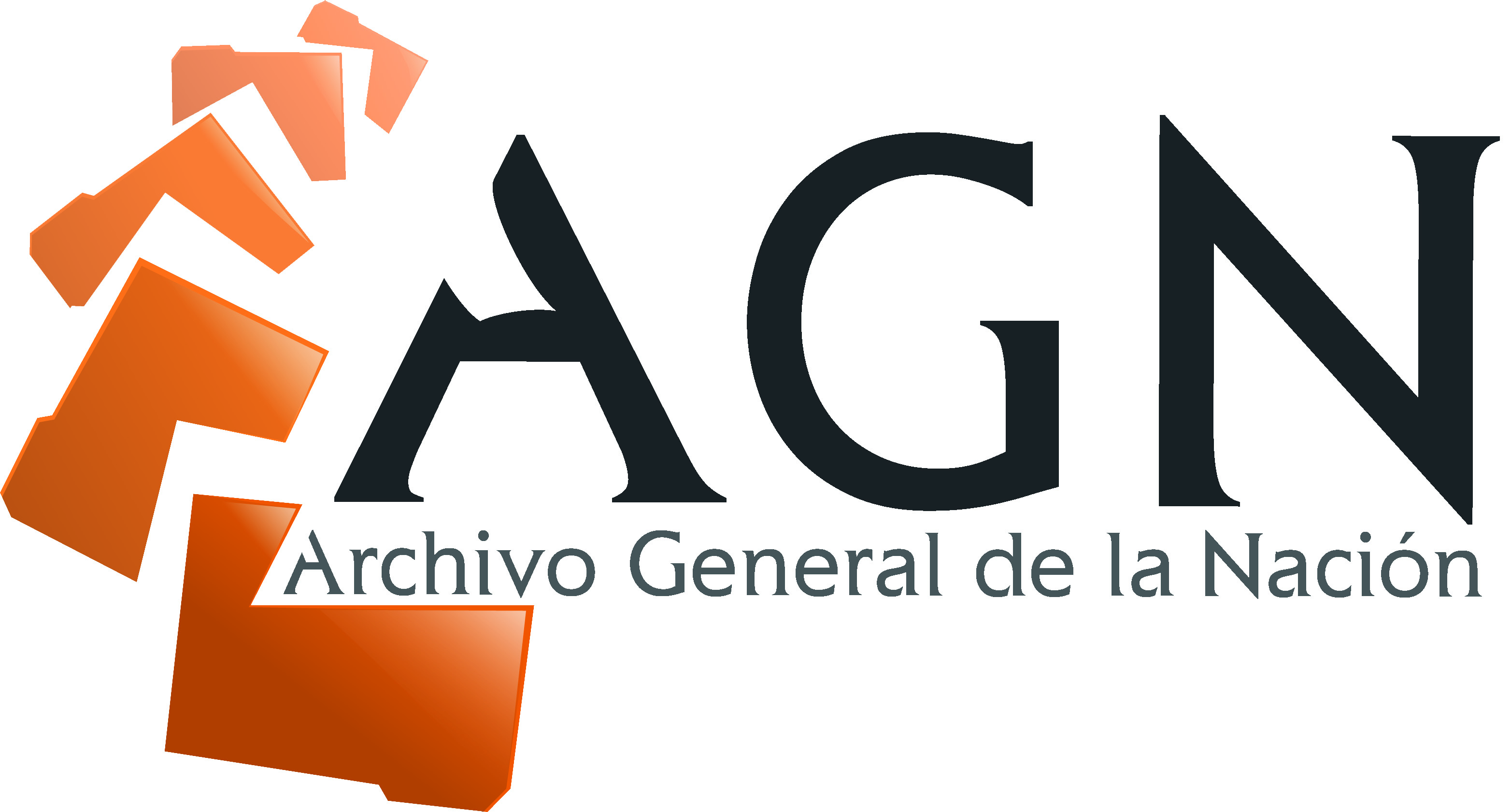 No. Solicitud: Objeto de la compra: Rubro: Equipos audiovisualesPlanificada:         DetallePlan de Entrega Estimado_____________________________________________________Responsable de la Unidad Operativa de Compras y Contrataciones ÍtemCódigoCuenta presupuestariaDescripciónUnidad de MedidaCantidad SolicitadaPrecio Unitario EstimadoMonto1521615052.6.1.4.01Televisores  de 50 pulgadasUD345,000.00135,000.002401016042.6.1.4.01Abanicos de pedestalUD85,000.0040,000.00Total:ÍtemCalle General Modesto Díaz, No.2, Zona UniversitariaCantidad requeridaFecha de necesidad1Televisores y abanicosTotalInmediata